АЛГОРИТМ № 01-01-40/24действий инвестора для получения разрешения на ввод объекта в эксплуатацию*С целью оперативного реагирования для устранения нарушений по реализации шагов алгоритма действий инвестора для получения разрешения на ввод объекта в эксплуатацию (далее – алгоритм) информацию о нарушении сроков, предусмотренных алгоритмом, запросах дополнительных документов, непредусмотренных алгоритмом, и иных нарушениях необходимо направить на адрес электронной почты: investor@еgov66.ru.*При выполнении предусмотренных частями 3–7 статьи 52 Градостроительного кодекса Российской Федерации мероприятий при реализации проекта по строительству объекта капитального строительства федеральные органы исполнительной власти, исполнительные органы государственной власти субъектов Российской Федерации, органы местного самоуправления, подведомственные им организации не вправе требовать от застройщика, технического заказчика представления документов, сведений, материалов, которые имеются у указанных органов и организаций (за исключением случаев, предусмотренных законодательством об организации предоставления государственных и муниципальных услуг).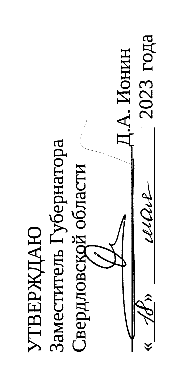 №п/пШаг алгоритма(процедура)Срок фактическийСрок целевойКол-во док-товВходящие документыРезультирующие документыНормативный правовой актКатегории инвестиционных проектовПримечаниеОтветственныйорган/организация1. Подготовка и формирование перечня документов для получения разрешения на ввод объекта в эксплуатацию1. Подготовка и формирование перечня документов для получения разрешения на ввод объекта в эксплуатацию1. Подготовка и формирование перечня документов для получения разрешения на ввод объекта в эксплуатацию1. Подготовка и формирование перечня документов для получения разрешения на ввод объекта в эксплуатацию1. Подготовка и формирование перечня документов для получения разрешения на ввод объекта в эксплуатацию1. Подготовка и формирование перечня документов для получения разрешения на ввод объекта в эксплуатацию1. Подготовка и формирование перечня документов для получения разрешения на ввод объекта в эксплуатацию1. Подготовка и формирование перечня документов для получения разрешения на ввод объекта в эксплуатацию1. Подготовка и формирование перечня документов для получения разрешения на ввод объекта в эксплуатацию1. Подготовка и формирование перечня документов для получения разрешения на ввод объекта в эксплуатацию1.1. Подписание актов о подключении (технологическом присоединении) построенного, реконструированного объекта капитального строительства к сетям инженерно-технического обеспечения15 рабочих дней–1составленный ресурсоснабжающей организацией (далее – РСО) акт о подключении (технологическом присоединении)подписанный РСО и инвестором акт о подключении (технологическом присоединении)статья 521 ГрК РФ, Правила технологического подключениядля объектов капитального строительства, для которых подключение (технологическое присоединение) предусмотрено проектной документацией–РСО1.2. Подготовка схемы, отображающей располо-жение построенного, реконструированного объекта капитального строительства, располо-жение сетей инженерно-технического обеспече-ния в границах земельно-го участка и планировоч-ную организацию земель-ного участка и подпи-санная лицом, осущест-вляющим строительство, за исключением случаев строительства, реконстру-кции линейного объектав соответствии с договором–в соответствии с договоромв соответствии с договоромподписанная схема, отображающая расположение построенного, реконструированного объекта капитального строительства, расположение сетей инженерно-технического обеспечения в границах земельного участка и планировочную организацию земельного участка и подписанная лицом, осуществляющим строительство, за исключением случаев строительства, реконструкции линейного объектапункт 8 части 3 статьи 55 ГрК РФдля всех объектов капитального строительства––1.3. Получение заклю-чения органа государ-ственного строительного надзора (в случае, если предусмотрено осущес-твление государственного строительного надзора в соответствии с частью 1 статьи 54 ГрК РФ) о соответствии построенно-го, реконструированного объекта капитального строительства указанным в пункте 1 части 5 статьи 49 ГрК РФ, требованиям проектной документации (в том числе с учетом изменений, внесенных в рабочую документацию и являющихся в соответствии с частью 13 статьи 52 ГрК РФ частью такой проектной документации), заключения уполномо-ченного на осуществле-ние федерального государственного экологического надзора федерального органа исполнительной власти, выдаваемого в случаях, предусмотренных частью 5 статьи 54 ГрК РФ5 рабочих дней со дня завершения итоговой проверки, по результатам которой оформлен акт, фиксирующий,что при строительстве, реконструкции объекта капитального строительства не были допущены нарушения требований, указанныхв части 16 статьи 54 ГрК РФ, либо такие нарушения были устранены до дня окончания итоговой проверки–1Извещение о наступлении события, которое является основанием для проведения итоговой проверки, с приложением документов, подтверждающих, что при строительстве, реконструкции объекта капитального строительства не были допущены нарушения требований, указанныхв части 16 статьи 54 Градостроительного кодекса Российской Федерациизаключение органа государственного строительного надзора о соответствии построенного, реконструированного объекта капитального строительства указанным в пункте 1 части 5 статьи 49 Градостроительного кодекса Российской Федерации требованиям проектной документации (в том числе с учетом изменений, внесенных в рабочую документацию и являющихся в соответствии с частью 1.3 статьи 52 Градостроительного кодекса Российской Федерации частью такой проектной документации), заключения уполномоченного на осуществление федерального государственного экологического надзора федерального органа исполнительной власти, выдаваемого в случаях, предусмотренных частью 5 статьи 54 Градостроительного кодекса Российской Федерациистатья 54 ГрК РФ, Федеральный закон от 31 июля 2020 года № 248-ФЗ«О государственном контроле (надзоре) и муниципальном контроле в Российской Федерации»,постановление Правительства РФ от 01.12.2021 № 2161«Об утверждении общих требований к организации и осуществлению регионального государственного строительного надзора, внесении изменений в постановление Правительства Российской Федерации от 30 июня 2021 г. № 1087 и признании утратившими силу некоторых актов Правительства Российской Федерации»,Постановление Правитель-ства Свердловской области от 29.12.2021 № 1006-ПП «Об утверждении Положения о региональном государственном строительном надзоре на территории Свердловской области»для объектов капитального строительства, в отношении которых предусмотреноосуществление государственного строительного надзора в соответствии с частью 1 статьи 54 Градостроительного кодекса Российской Федерацииполучение заключения органа государст-венного строительного надзора о соответствии построенного, реконструи-рованного объекта капитального строительства происходит в течение 5 рабочих дней со дня завершения итоговой проверкиорган государственного строительного надзора1.4. Подписание акта приемки выполненных работ по сохранению объекта культурного наследия15 рабочих дней после дня утверждения отчетной документации–в соответствии с договоромутвержденная органом охраны объектов культурного наследия отчетная документация, включая научный отчет о выполненных работахакт приемки выполненных работ по сохранению объекта культурного наследияпункт 9 статьи 45 Федерального закона от 25 июня 2002 года № 73-ФЗ «Об объектах культурного наследия (памятниках истории и культуры) народов Российской Федерации»для объектов культурного наследия––1.5. Подготовка технического плана объекта капитального строительствав соответствии с договором–в соответствии с договором1. Проектная документация объекта капитального строительстватехнический план объекта капитального строительстваФедеральный закон от 13 июля 2015 года № 218-ФЗ «О государственной регистрации недвижимости»;Федеральный закон от 24 июля 2007 года № 221-ФЗ «О кадастровой деятельности»;приказ Минэкономразвития России от 18.12.2015 № 953 «Об утверждении формы технического плана и требований к его подготовке, состава содержащихся в нем сведений, а также формы декларации об объекте недвижимости, требований к ее подготовке, состава содержащихся в ней сведений»для всех объектов капитального строительства–кадастровый инженерПередача в орган, выдавший разрешение на строительство, копии схемы, отображающей расположение постро-енного, реконструи-рованного объекта капи-тального строительства, расположение сетей инженерно-технического обеспечения в границах земельного участка и планировочную организа-цию земельного участка, для размещения такой копии в государственной информационной системе обеспечения градострои-тельной деятельности ––1копия схемы, отображающей расположение построенного, реконструированного объекта капитального строительства, расположение сетей инженерно-технического обеспечения в границах земельного участка и планировочную организацию земельного участка–часть 9 статьи 55 ГрК РФдля всех объектов капитального строительства–орган, выдавший разрешение на строительство2. Подача заявления о выдаче разрешения на ввод объекта капиталь-ного строительства в эксплуатацию. Способы обращения:1) непосредственно в орган, уполномоченный на выдачу разрешений на строительство и ввод объекта в эксплуатацию;2) через государственное бюджетное учреждение Свердловской области «Многофункциональный центр предоставления государственных и муниципальных услуг»;3) с использованием единого портала государ-ственных и муниципаль-ных услуг или регио-нальных порталов государственных и муниципальных услуг;4) с использованием государственных информационных систем обеспечения градострои-тельной деятельности с функциями автоматизи-рованной информаци-онно-аналитической поддержки осуществле-ния полномочий в обла-сти градостроительной деятельности;5) для застройщиков, наименования которых содержат слова «специализированный застройщик», наряду со способами, указанными в пунктах 1–4, с использованием единой информационной системы жилищного строительства, предусмотренной Федеральным законом от 30 декабря 2004 года № 214-ФЗ «Об участии в долевом строительстве многоквартирных домов и иных объектов недви-жимости и о внесении изменений в некоторые законодательные акты Российской Федерации», за исключением случаев, если в соответствии с нормативным правовым актом Свердловской области подача заявления о выдаче разрешения на ввод объектов капиталь-ного строительства в эксплуатацию осуществляется через иные информационные системы, которые должны быть интегриро-ваны с единой информа-ционной системой жили-щного строительства1 рабочий день––документы, полученные в рамках указанных выше процедур, а также документы, указанные в части 3 статьи 55 ГрК РФ1. Регистрация принятого в работу заявления и пакета документовчасти 2–3 статьи 55 ГрК РФдля всех объектов капитального строительства–федеральный орган исполнительной власти, Министерство строительства и развития инфраструктуры Свердловской области и иные уполномоченные органы исполнительной власти Свердловской области, орган местного самоуправления, выдавшие разрешение на строительство3. Получение разрешения на ввод объекта в эксплуатацию5 рабочих дней5 рабочих дней–заявление и документы, приложенные к заявлению о выдаче разрешения на ввод объекта в эксплуатациюполучение разрешения на ввод объекта в эксплуатациюстатья 55 ГрК РФдля всех объектов капитального строительства–федеральный орган исполнительной власти, Министерство строительства и развития инфраструктуры Свердловской области и иные уполномоченные органы исполнительной власти Свердловской области, орган местного самоуправления, выдавшие разрешение на строительствоСОГЛАСОВАНО.     СОГЛАСОВАНО.     Министр строительства и развития инфраструктуры Свердловской области  М.М. Волков